IFSSH Patron of Hand Surgery Donation Program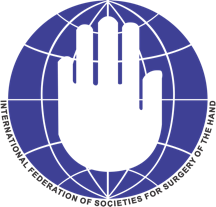 PLEDGE FORMI wish to assist the IFSSH with its program to support the international hand community to advance the science, education, research and practice of hand surgery. Contact information ____		__________________	______________________	Title		First (Given) Name 			Surname___________________________________________________________________________Address____________________	________	_________	__________________________City				State		Postcode	Country__________________________________	_______________________________________Telephone (inc country code) 		EmailI PLEDGE:        US $1,000	        US $2,000		        US $5,000		        US $10,000	        US $50,000		        Other (please specify): _______Please wire transfer your donation to:Bank: Wells Fargo Bank NA, USASwift Code: WFBIUS6SRouting No: ABA 121000248Account Name: International Federation of Societies for Surgery of the HandAccount No: 2000057733276Account address: IFSSH, c/- CLP, 333 West Wacker Drive (Suite 810), Chicago, IL 60606 USAIf you wish to pay by cheque (US dollar only), please contact administration@ifssh.info for further directions.Acknowledgement Please specify one only:           I wish to have my name acknowledged in the Patrons of Hand Surgery donor list – including publication on the IFSSH website, in the Ezine and at appropriate events.  OR          I wish to remain anonymousFuture contact          I agree to be contacted by the IFSSH with further news, information and to receive the quarterly Ezine via email_________________________________			_____________Signature 							DateThe IFSSH sincerely thanks you for your support. We hope you enjoy reading the reports of educational opportunities that have been made possible by your generous gesture: EDUCATIONAL SPONSORSHIP RECIPIENT REPORTSPlease share the IFSSH educational resources that are also made available free of charge with the assistance of the Patrons of Hand Surgery donation programPlease return this completed form to administration@ifssh.info